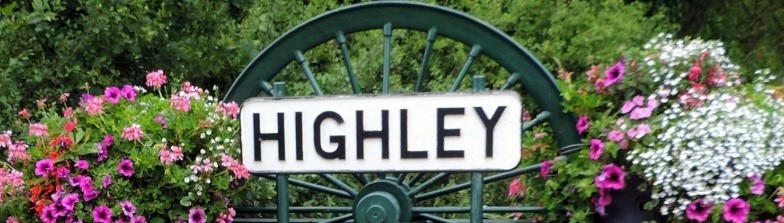 The Health and Safety at Work etc. Act 1974 (HSW Act) and the Management of Health and Safety at Work (MHSW) Regulations 1999.The above Acts impose a duty on employers to ensure that employees who work alone are safe and that adequate risk assessment has been carried out in the work place.  Further guidance can be found in HSE Guide INDG 73 Working Alone.Policy StatementThe Parish Council will take every practicable step to protect the health, safety and welfare of its employees whenever they are required to work alone and without direct support or supervision.  The Council recognises that there may be increased risk to staff that are required to work alone.  The Council will ensure that all employees are aware of this policy and provide the resources for putting the policy into practice.The aim of this policy is to outline what measures should be implemented in order to ensure minimum risk to those who work alone.RESPONSIBILITIESThe Council has:a duty to look after the welfare of their employeesa duty to assess risks to lone workers and take steps to avoid or control risk where necessarya legal duty to consult with employees and their representativesa responsibility to ensure that appropriate support is given to employees involved in any incidentThe Clerk as Proper Officer, is responsible for the implementation of this policy.Employees have responsibilities:to take reasonable care of themselves and other people affected by their workto take reasonable care of and to co-operate with their employers in meeting their legal obligationsreport all incidents that occur or that may affect the health and safety of themselves or othersrecognise and assess potentially high risk activities before carrying out any work activity and put in place arrangements to carry out the task safelyDEFINITIONLone workers are:Those who work by themselves without close or direct supervision.People in fixed establishments where only one person works on the premises e.g. home workers.People who work outside normal working hours e.g. evenings, weekends.ASSESSING AND CONTROLLING RISKHazards of the work undertaken by lone workers will be identified and risks assessed.  Measures will be put in place to avoid or control the risks. Where necessary control measures will be put in place and may include instruction, training and protective equipment.  Risk assessments will be reviewed on a regular basis to ensure they are adequate.Where it is not possible for the work to be done safely by a lone worker, arrangements for providing help and/or back-up will be put in place.Where a lone worker is working at another employer’s workplace, he/she will inform the employer of any risks and the control measures that should be taken.SAFE WORKING CONDITIONSThere are some high-risk activities where at least one other person may need to be present if the risks of the job cannot be adequately controlled by one person.  Where this is the case the employer will establish:whether the lone worker will be at riskwhether there is a safe way in and out for one personwhether temporary access equipment such as portable ladders or trestle can be safely handled by one personwhether all logistics involved can be handled safely by one person e.g. handling of heavy itemswhether there is a risk of violence e.g. young workers and women working alonewhether the lone worker is medically fit and suitable to work alone.COMPETENCIESThe employer will ensure that:the lone worker is adequately trained and sufficiently competent in safety matters and able to deal with circumstances which are new, unusual or beyond the scope of training e.g. how to handle aggressionthe lone worker understands the risks associated with their work and that the necessary safety precautions are carried outthe lone worker is able to identify and handle health and safety issues.SAFETY MEASURESWhere necessary procedures will be put in place to monitor lone workers to ensure they remain safe i.e. devices designed to raise the alarm in the event of an emergency or to check that a lone worker has returned home or their base on completion of task.PERSONAL SAFETYThe lone worker will:carry a mobile phonecarry out a risk assessment of the situationlet someone know where they arelock doors where possiblecheck visitors’ IDsit nearest the door when alone with strangersstay alertavoid aggression avoid poorly lit areashave keys readyreport all incidentsmake appointments where possible to see members of the public where another member of staff can be presentThe lone worker will not:carry large amounts of cashleave valuables unattended or in viewwait for threats to be expressed or the first signs of violence before considering whether to leavebe alone with strangersput themselves in danger.Adopted by the Council on: ……………………Chairman: ……………………………………….Date of next Review: ……………………………